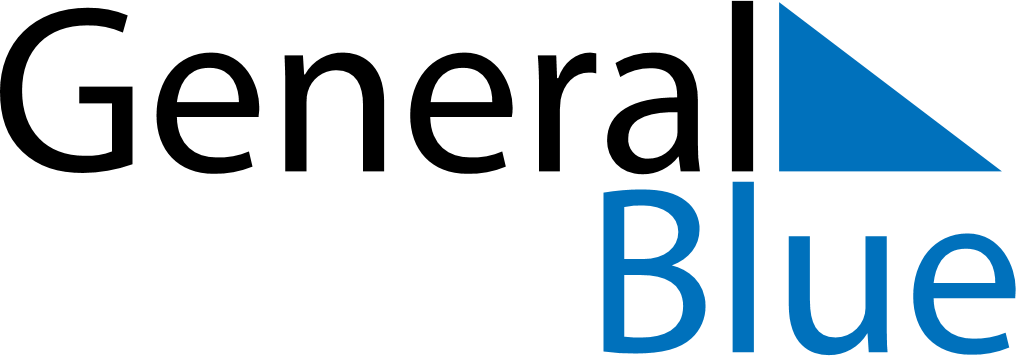 June 2025June 2025June 2025June 2025IcelandIcelandIcelandMondayTuesdayWednesdayThursdayFridaySaturdaySaturdaySunday1The Seamen’s Day23456778Pentecost910111213141415Whit Monday1617181920212122Icelandic National Day232425262728282930